Orario 2012-2013LunedìOre 08.00    1 B MATE  GEOMETRIA       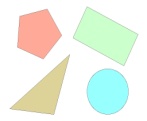 Ore 09.00    1 B SCIENZE  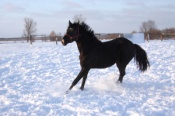 Ore 10.00              dispoOre 11.05   1 F  MATE  ARITMETICA  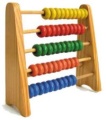 Ore 12.00   1 F  SCIENZE  Martedì           Ore 08.00    1 B MATE  ARITMETICA 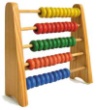 Ore 09.00    1 F MATE  GEOMETRIA  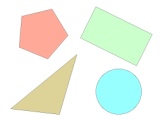 Ore 10.00              genitori Vill.                          Ore 11.05   1 C  MATE  ARITMETICA  Ore 12.00   1 C  SCIENZE  Mercoledì Ore 08.00    1 B MATE  GEOMETRIA 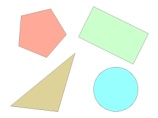  Ore 09.00    1 F MATE  ARITMETICA Ore 10.00                Ore 11.05   1 C  ARITMETICA   Ore 12.00   1 C  MATE  GEOMETRIA    Giovedì   Ore 08.00             dispo.                                    Ore 09.00    1 F MATE  GEOMETRIA Ore 10.00              genitori  SedeOre 11.05   1 C  MATE  GEOMETRIA  Ore 12.00   1 C  MATE  ARITMETICA                                                                                                                                Venerdì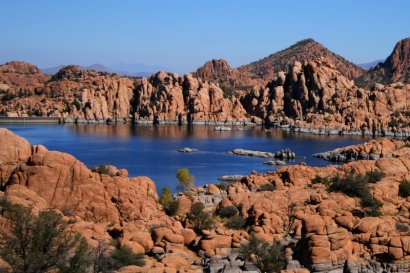 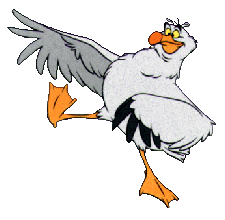 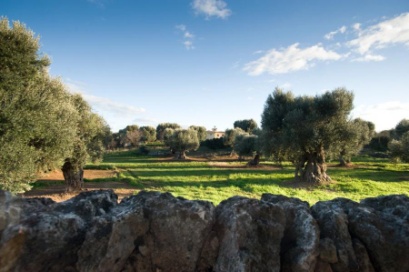  SabatoOre 08.00    1 B MATE  ARITMETICA Ore 09.00    1 B	 SCIENZE  Ore 10.00              dispo.  Genitori sedeOre 11.05              dispo.  Genitori sedeOre 12.00   1 F  SCIENZE  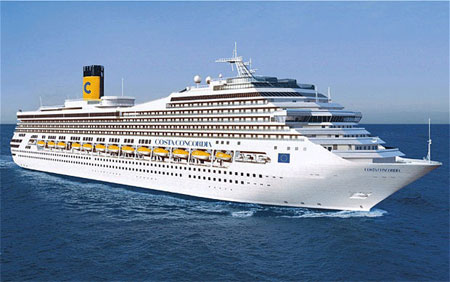 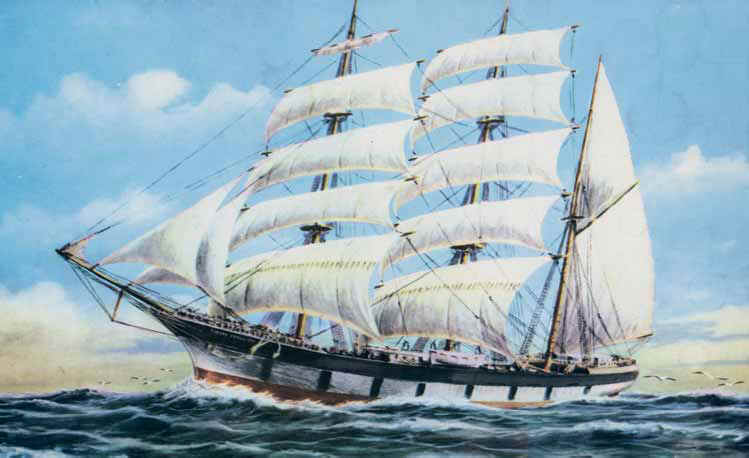 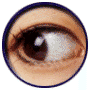                                                                                                         Come navigare nel sito didatticoSito:via lunga   mariocase lafenice       5 – mariocase( www.mariocase.it/lafenice/indexlafenice.htm )                                                                                                    http://www.mariocase.it/lafenice/indexlafenice.htm 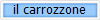 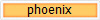 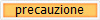 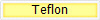 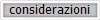 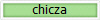 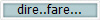 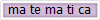 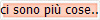 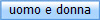 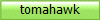 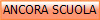 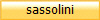 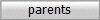 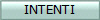 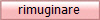 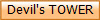 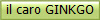 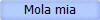 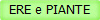 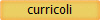 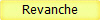 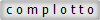 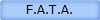 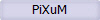 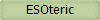 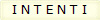 http://www.mariocase.it/lafenice/matematica.htm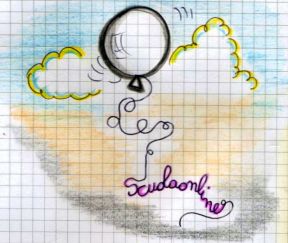 anno scolastico 2012 - 2013  via breve       http://www.mariocase.it/lafenice/LAFENICE-scuola-2012-2013/indexscuola.htm via brevissima   mariocase lafenice eureka allenati col computer di casa tua e poi riferiscimi se ci sei riuscita/o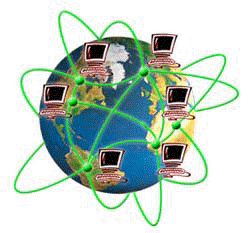 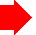 collegamento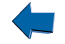 